Nativity WorshipsSecond Sunday of the Epiphany 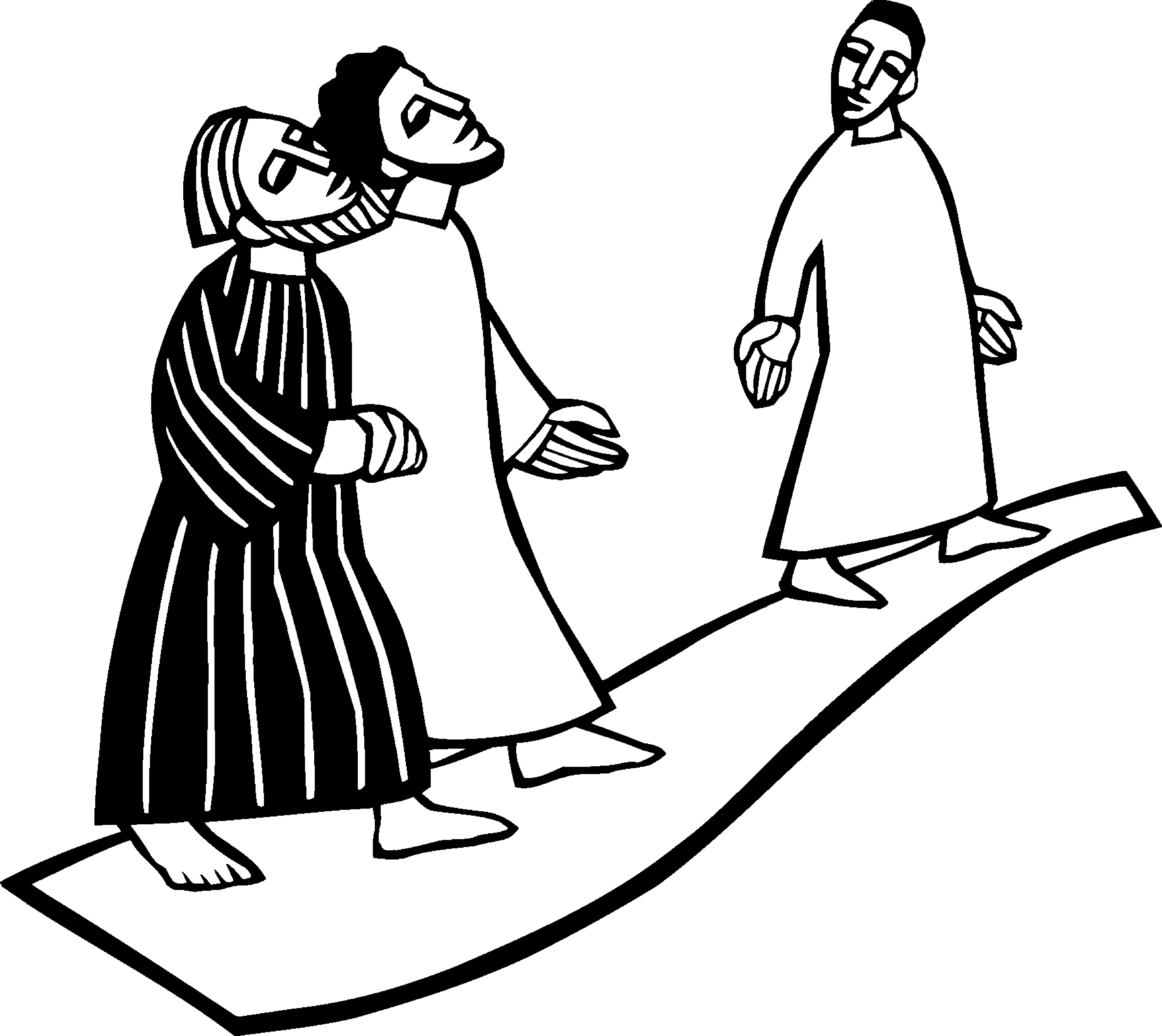 January 17, 2020Facebook LivestreamEpiscopal Church of the NativitySan Rafael, CaliforniaThe church on the hill in Lucas ValleyThe Rev. Kirsten Snow Spalding, RectorThe Rev. Scott Sinclair, Assisting PriestThe Rev. Lynn Oldham Robinett, Assisting PriestThe Rev. Rebecca Morehouse, DeaconThe Word of GodEntrance RiteEntrance Hymn Christ, whose glory fills the skies (Ratisbon) (H 7)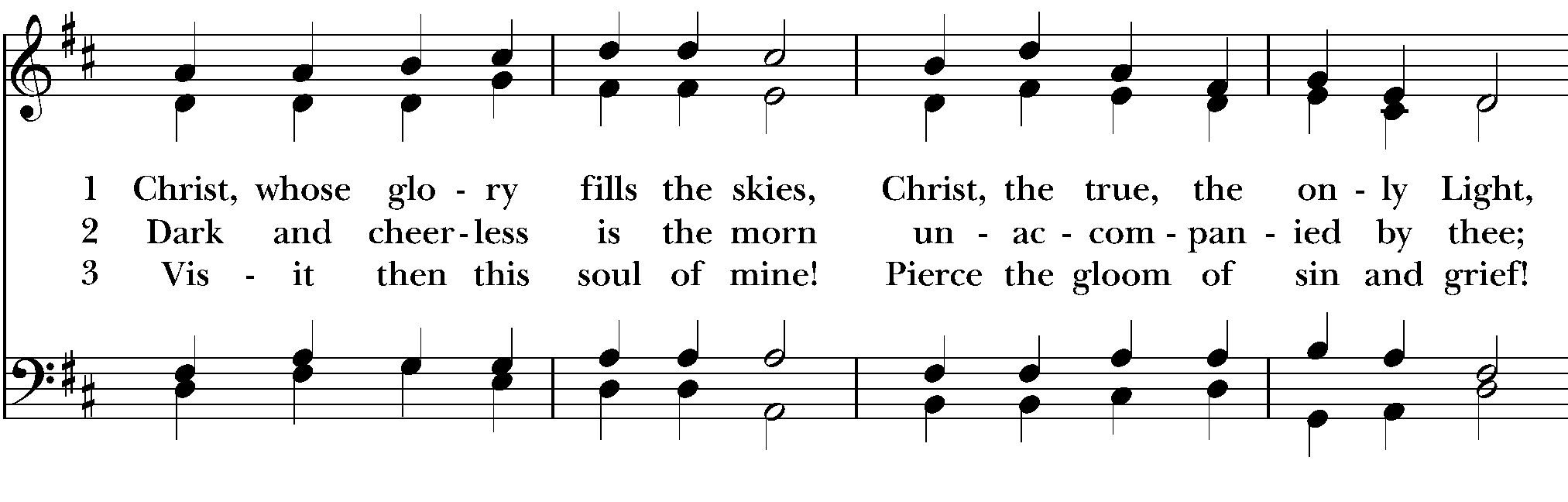 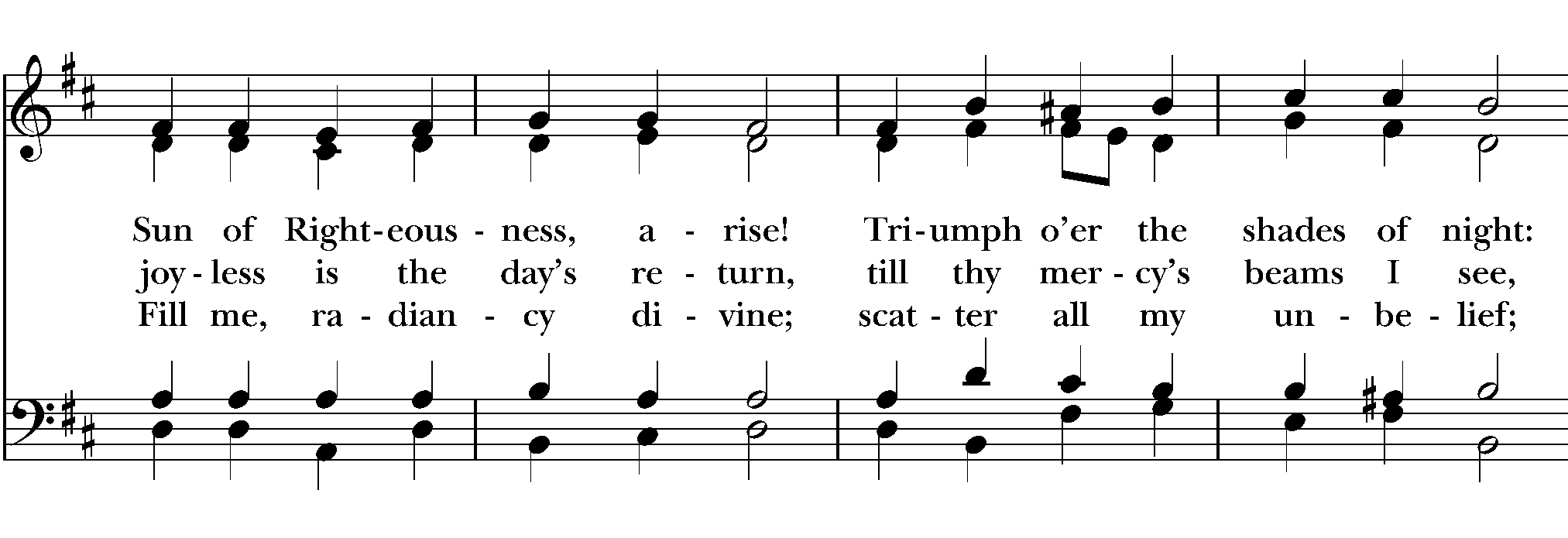 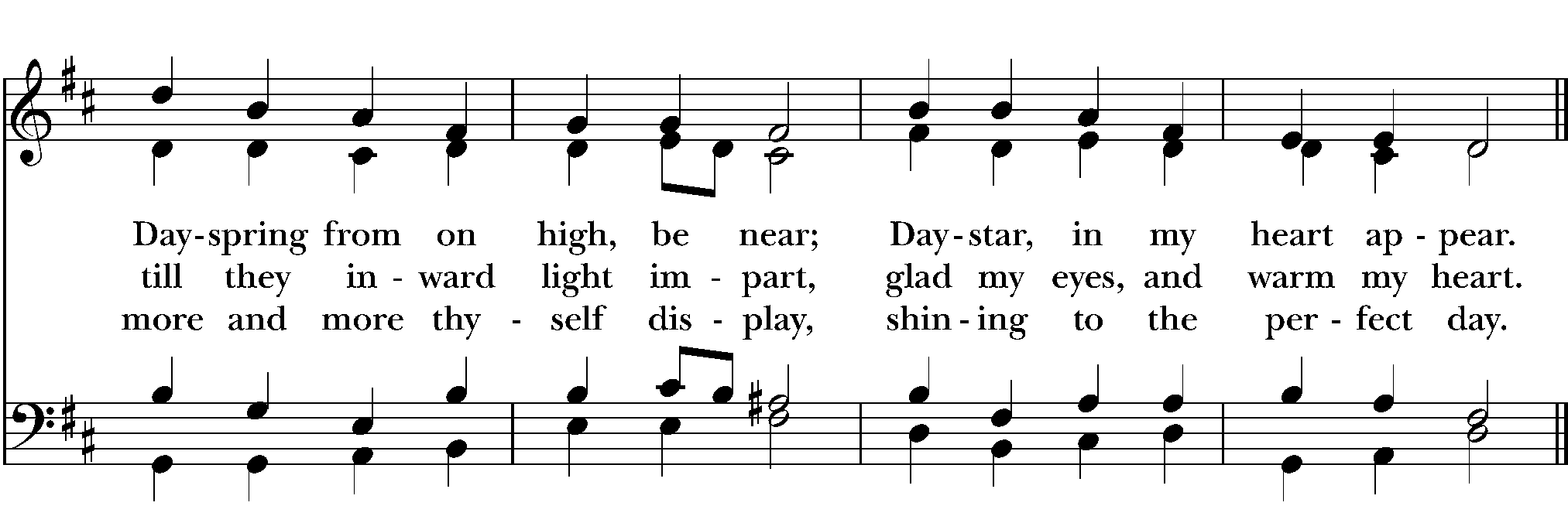 Opening Acclamation (BCP p. 355)The people standing, the Celebrant saysCollect for Purity (BCP p. 355)The Celebrant may sayAlmighty God, to you all hearts are open, all desires known, and from you no secrets are hid: Cleanse the thoughts of our hearts by the inspiration of your Holy Spirit, that we may perfectly love you, and worthily magnify your holy Name; through Christ our Lord. Amen.Opening Anthem or Song of Praise WLP 900 Glory to God (Canticle 20) (Rutter) (BCP p. 356)The following is sung, all standing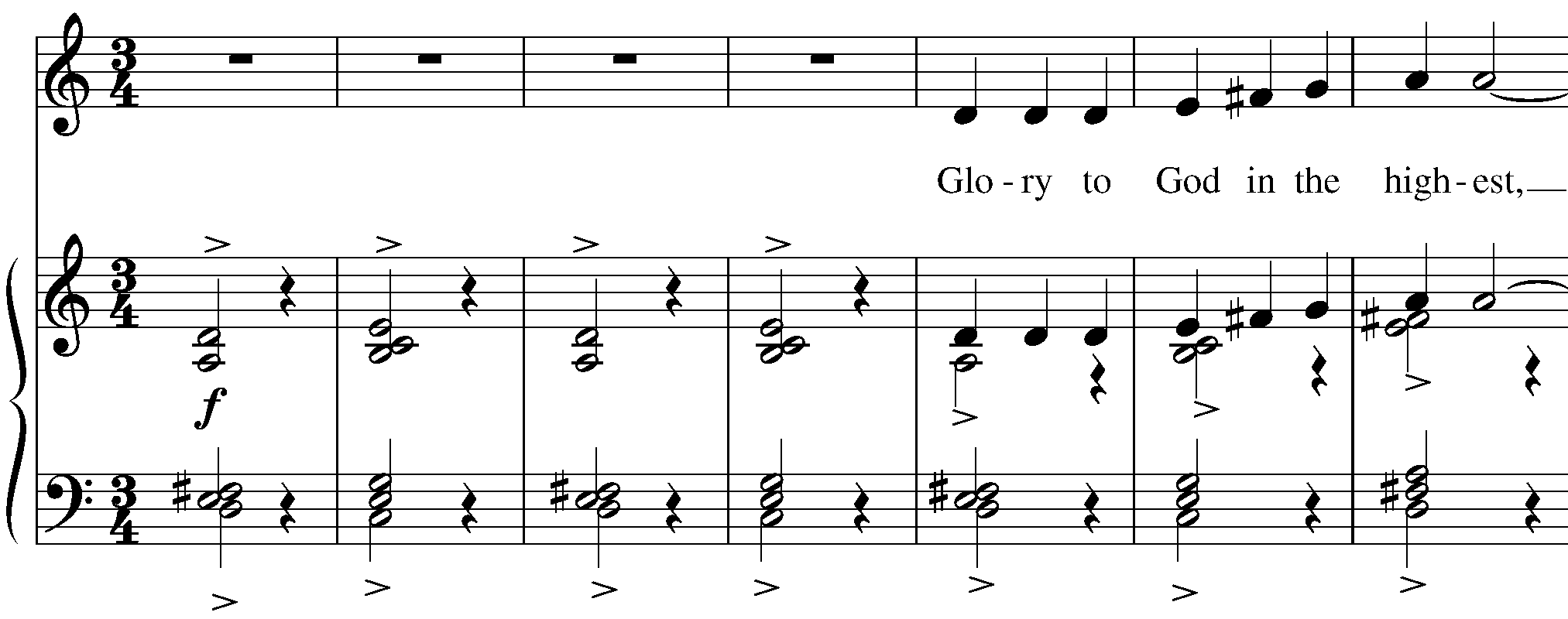 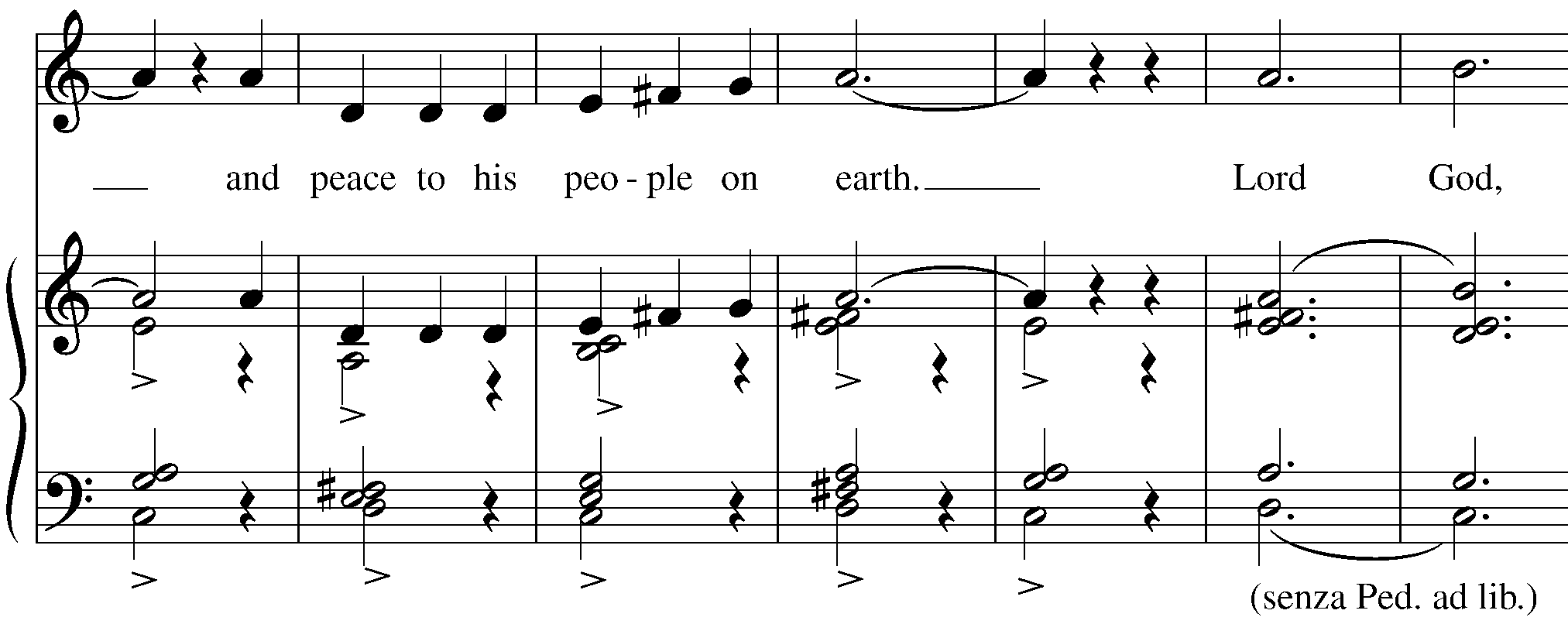 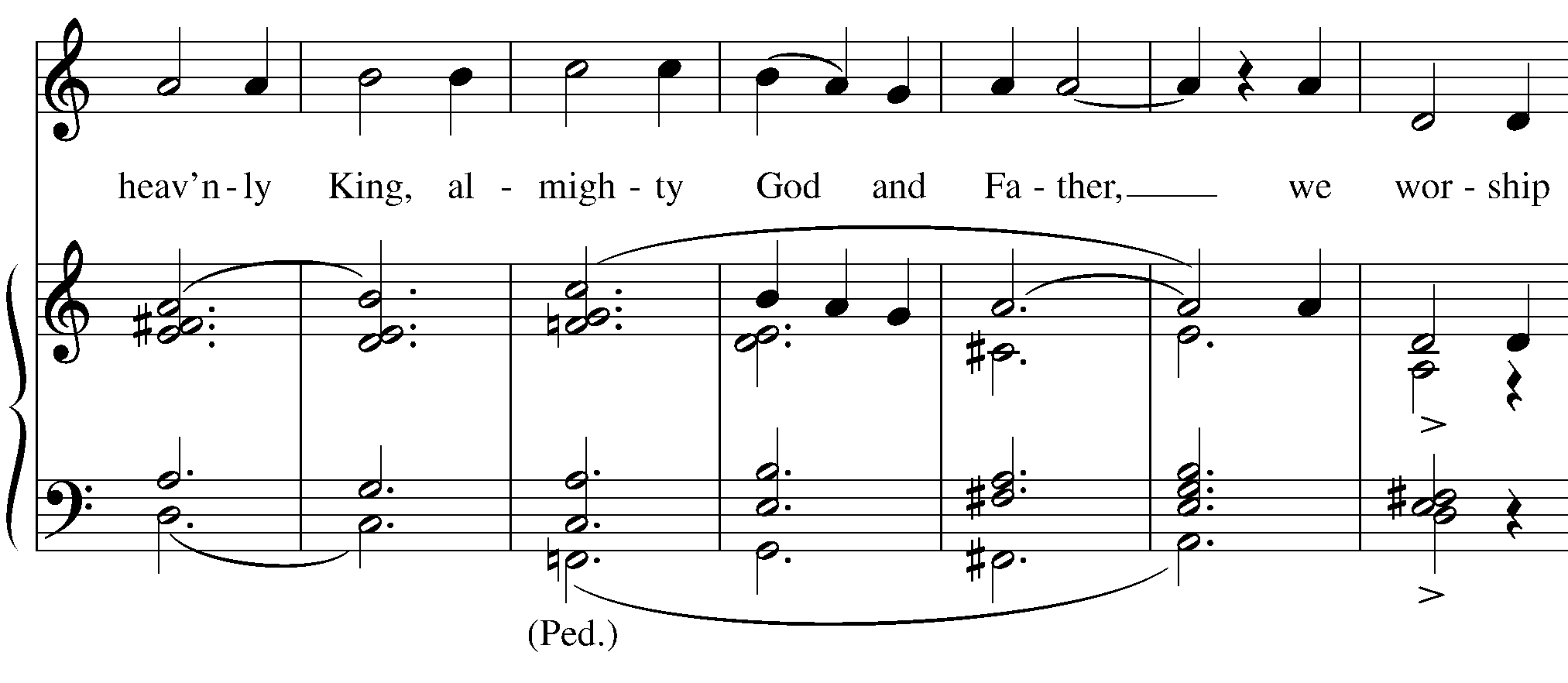 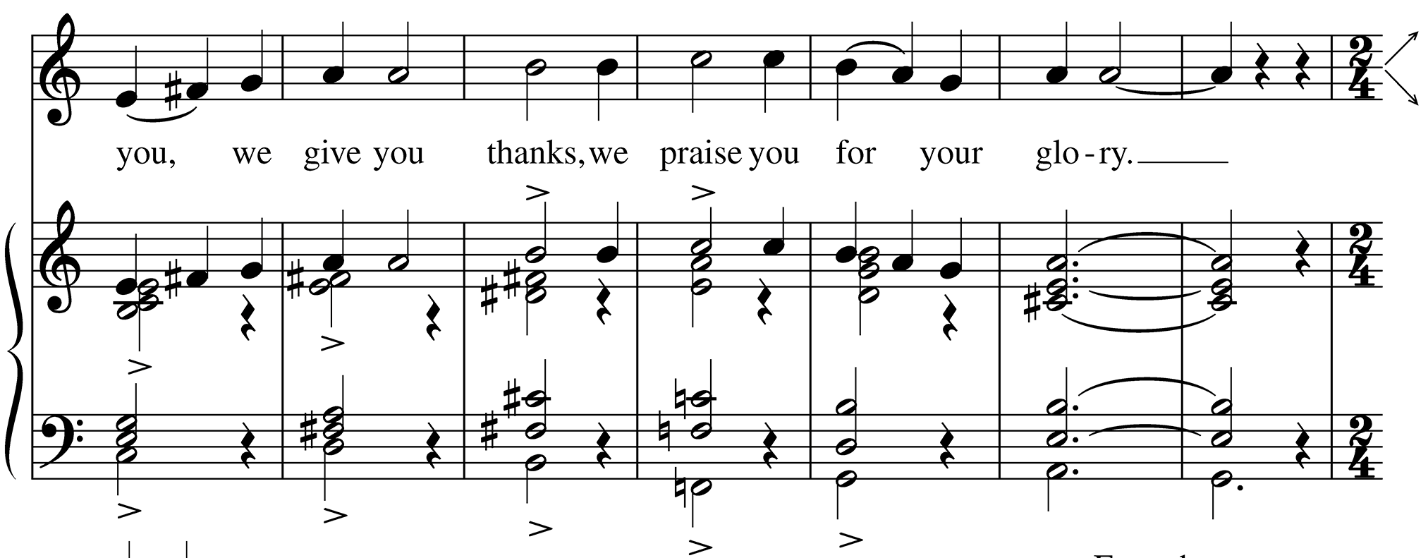 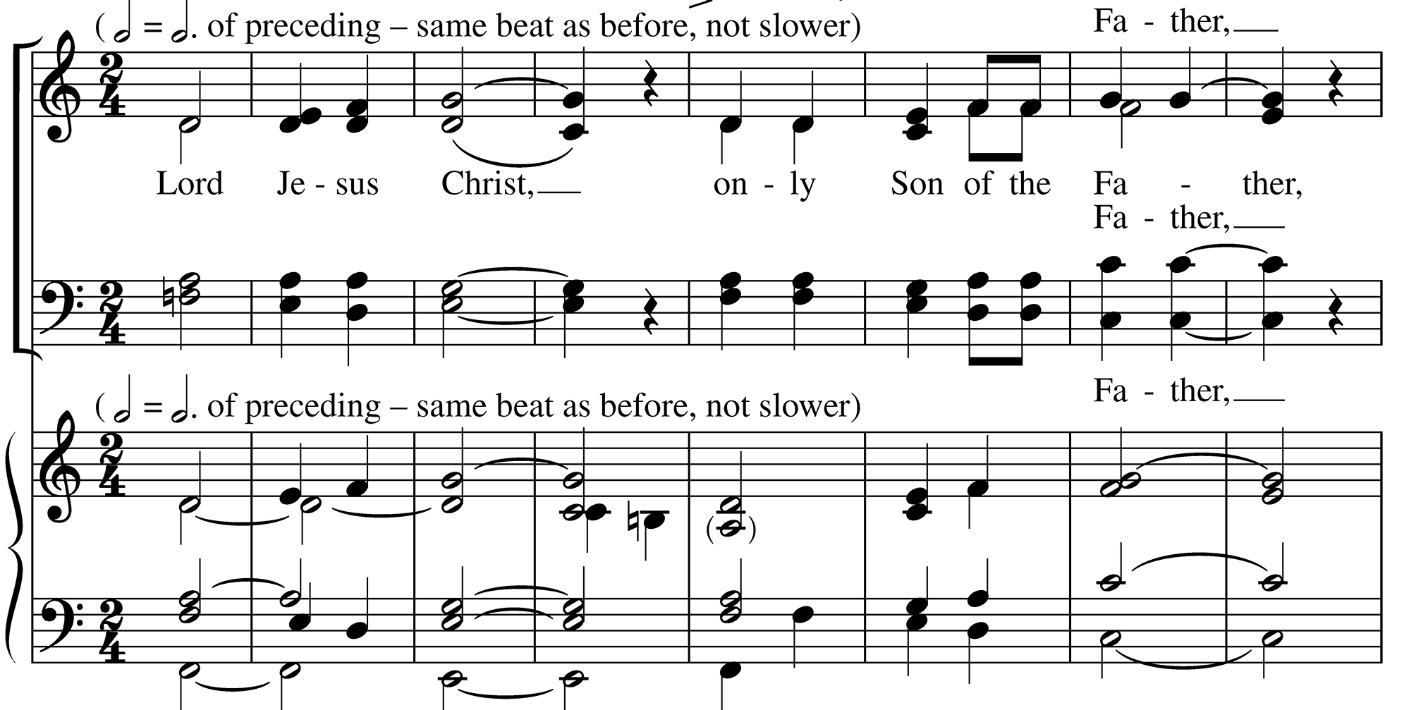 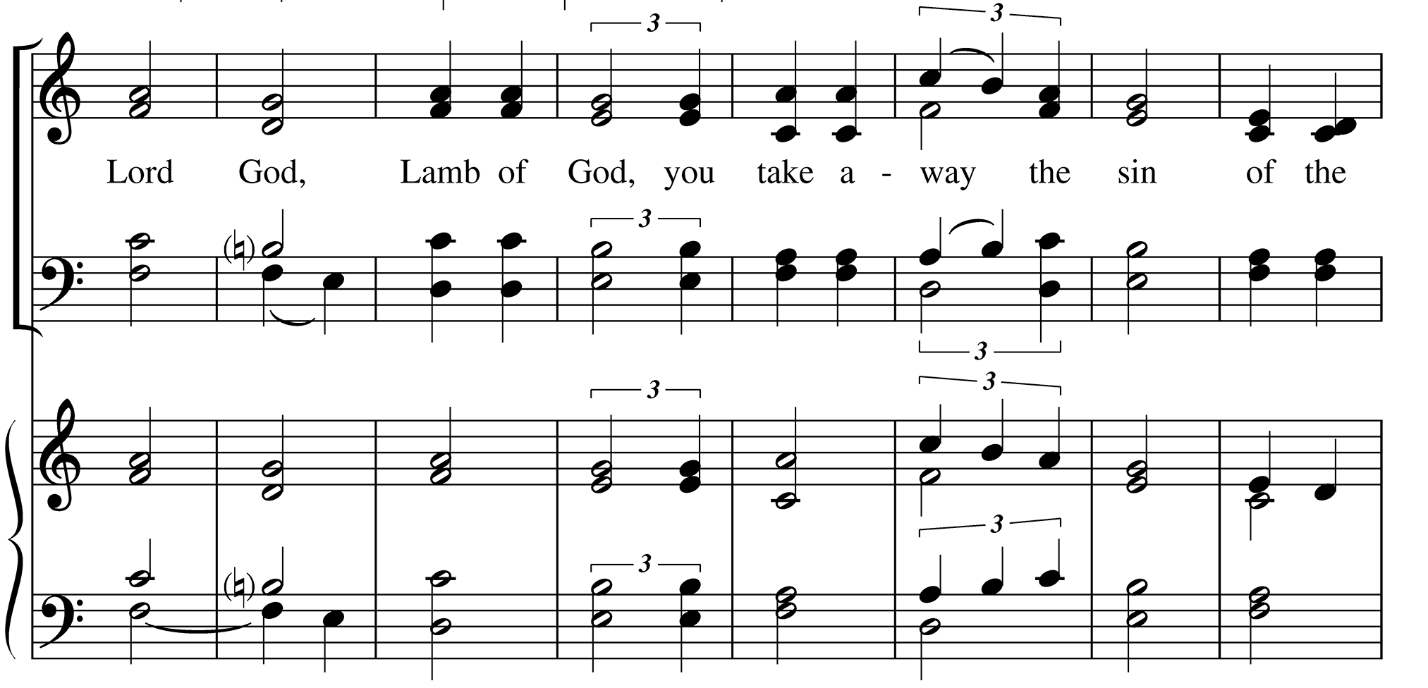 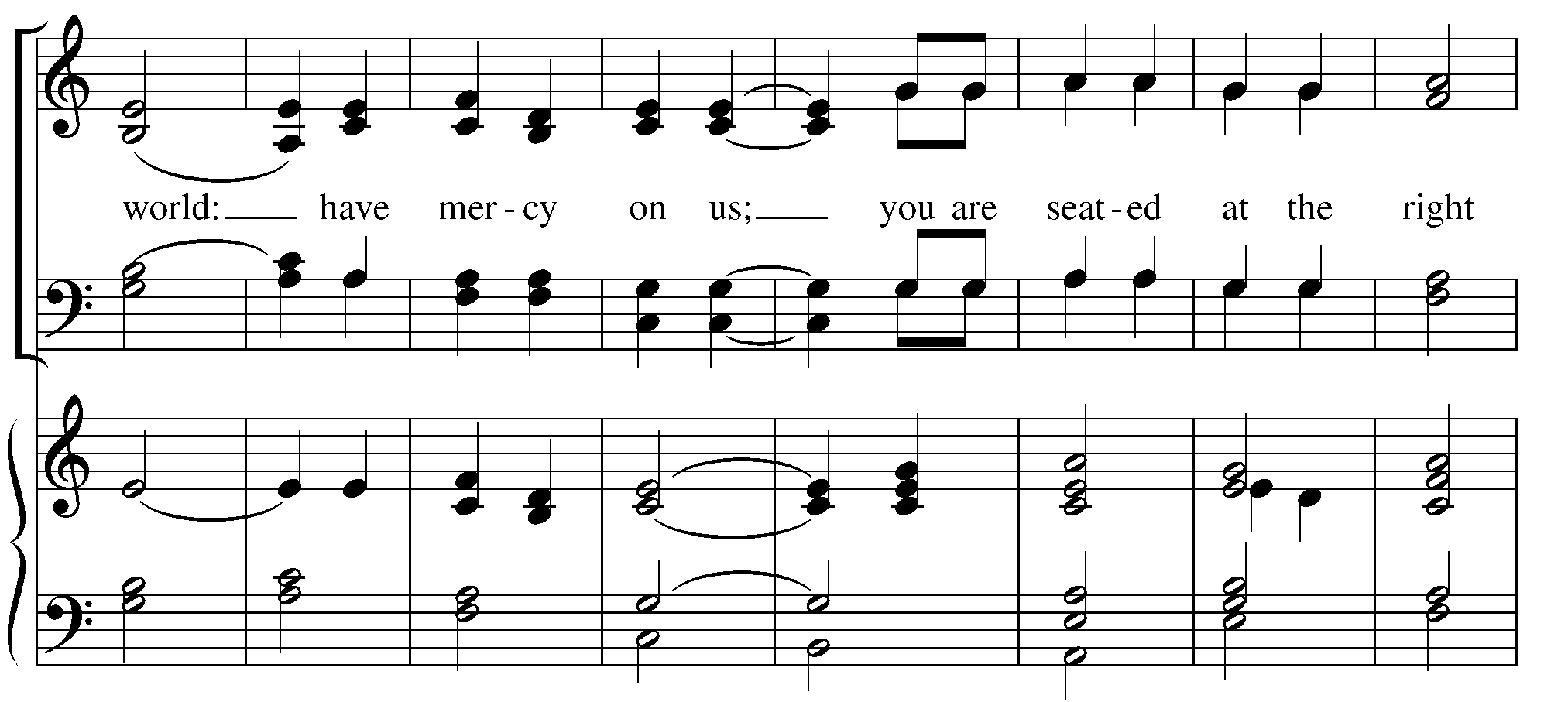 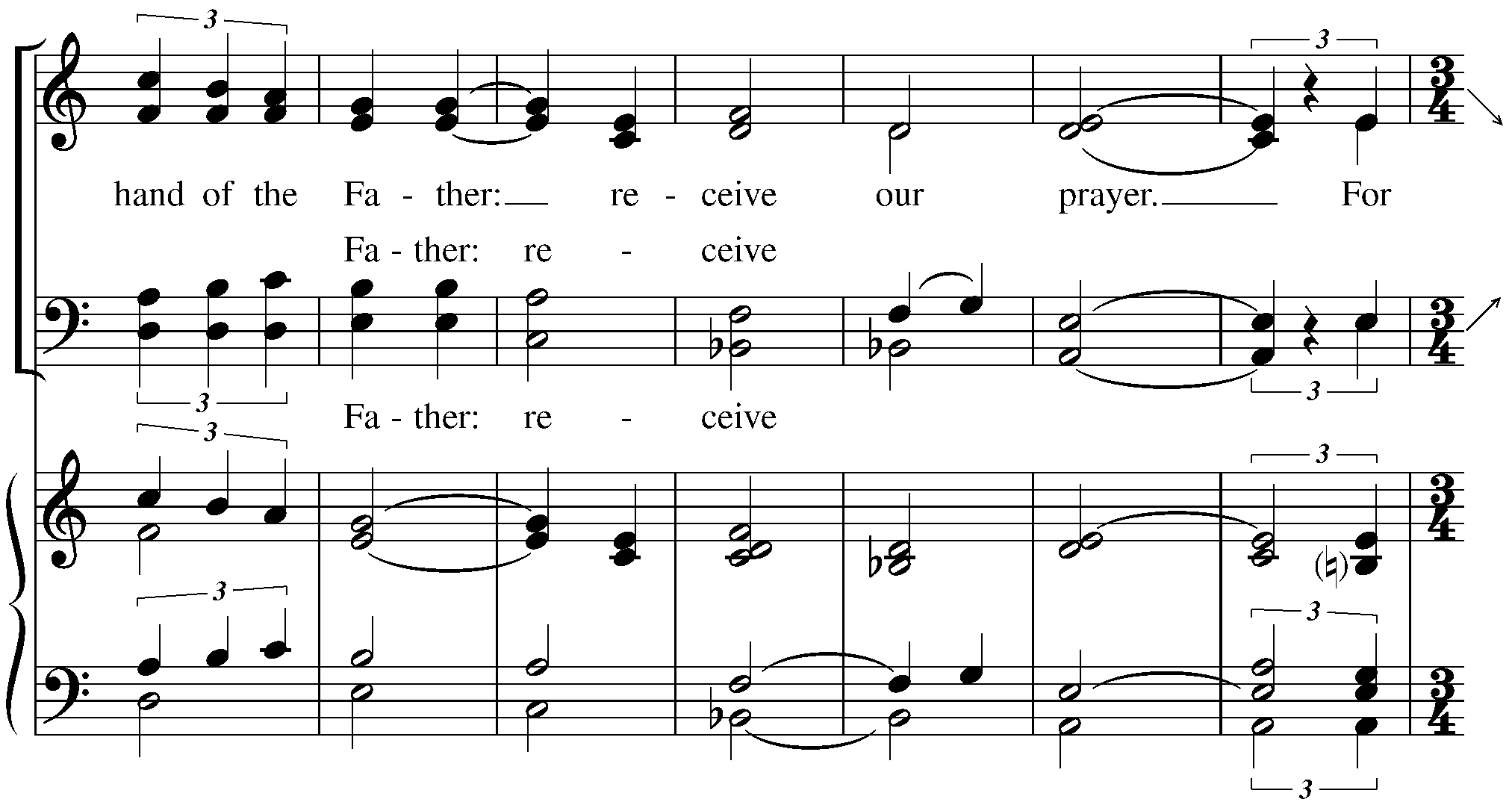 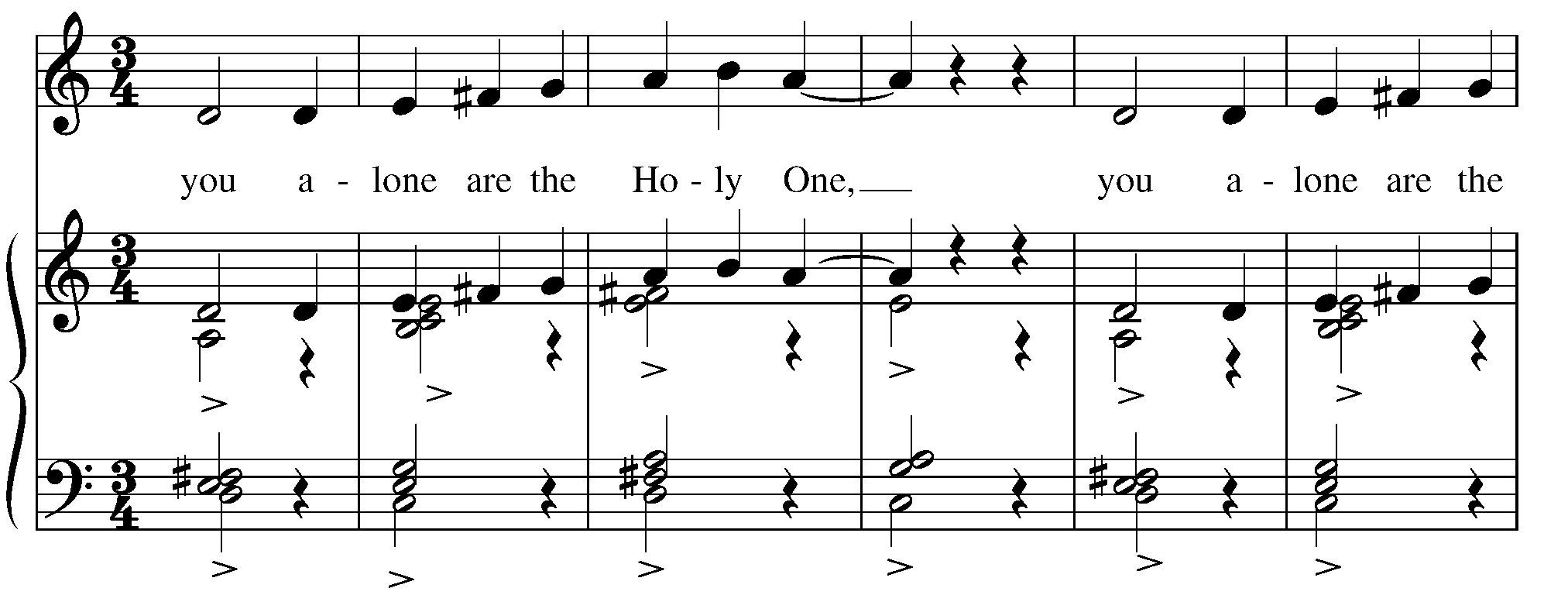 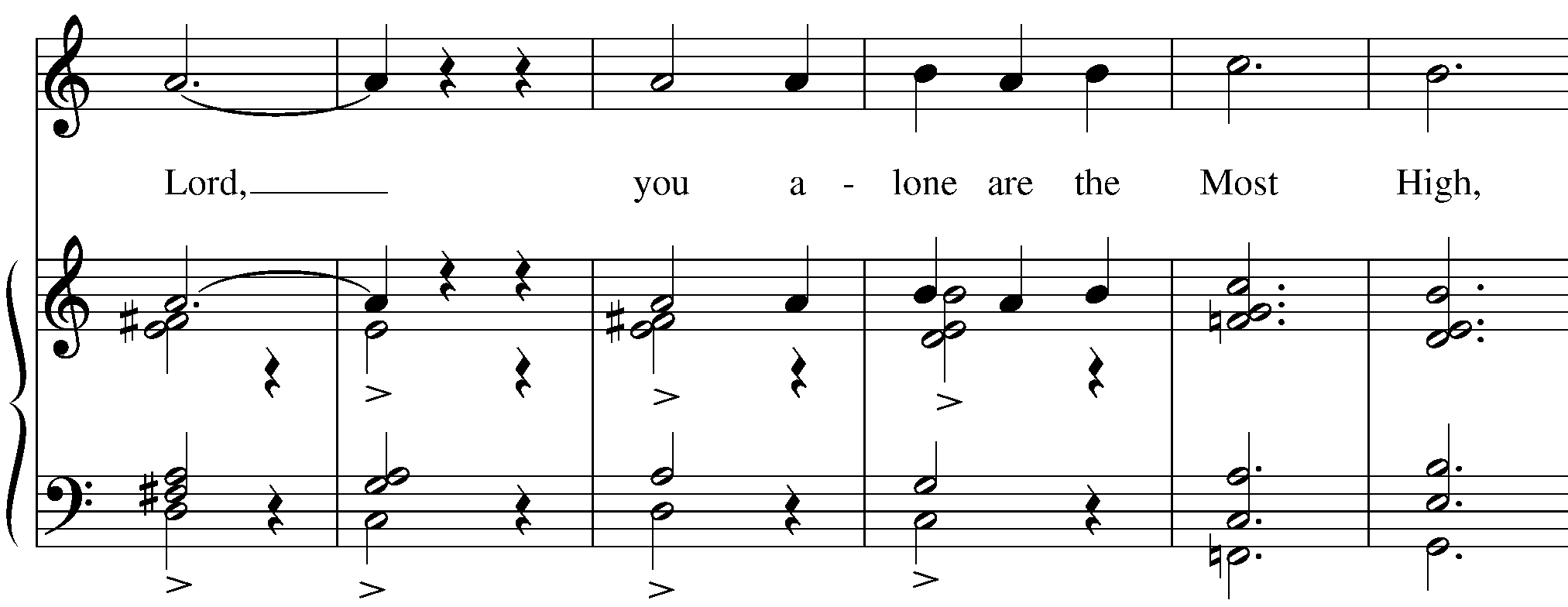 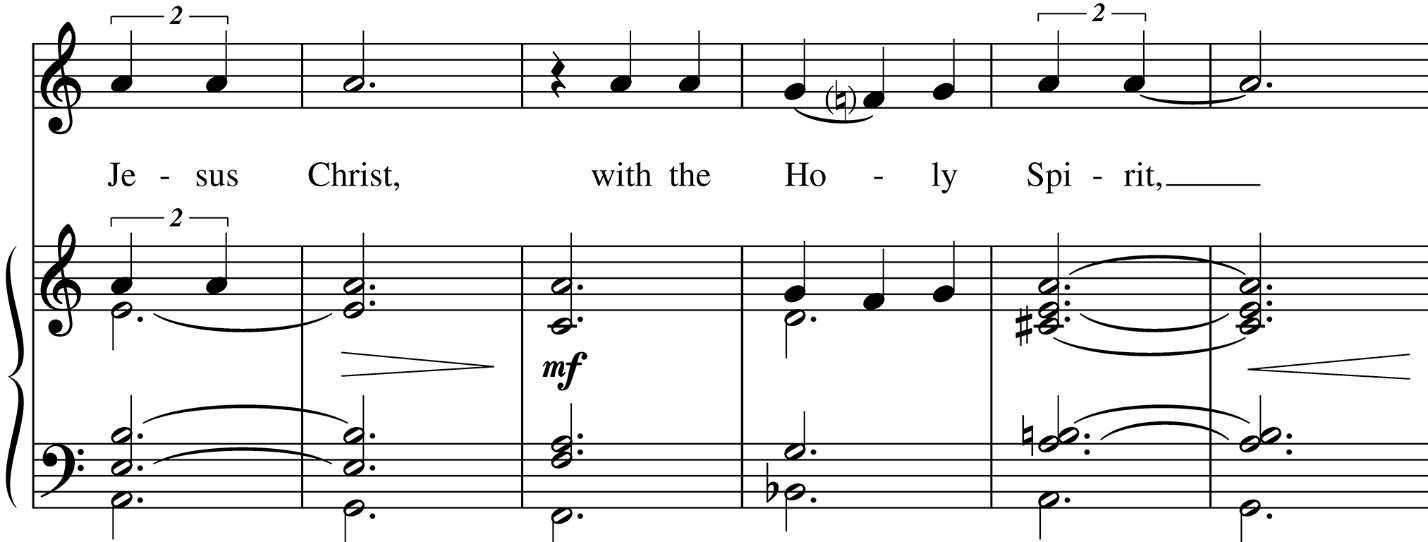 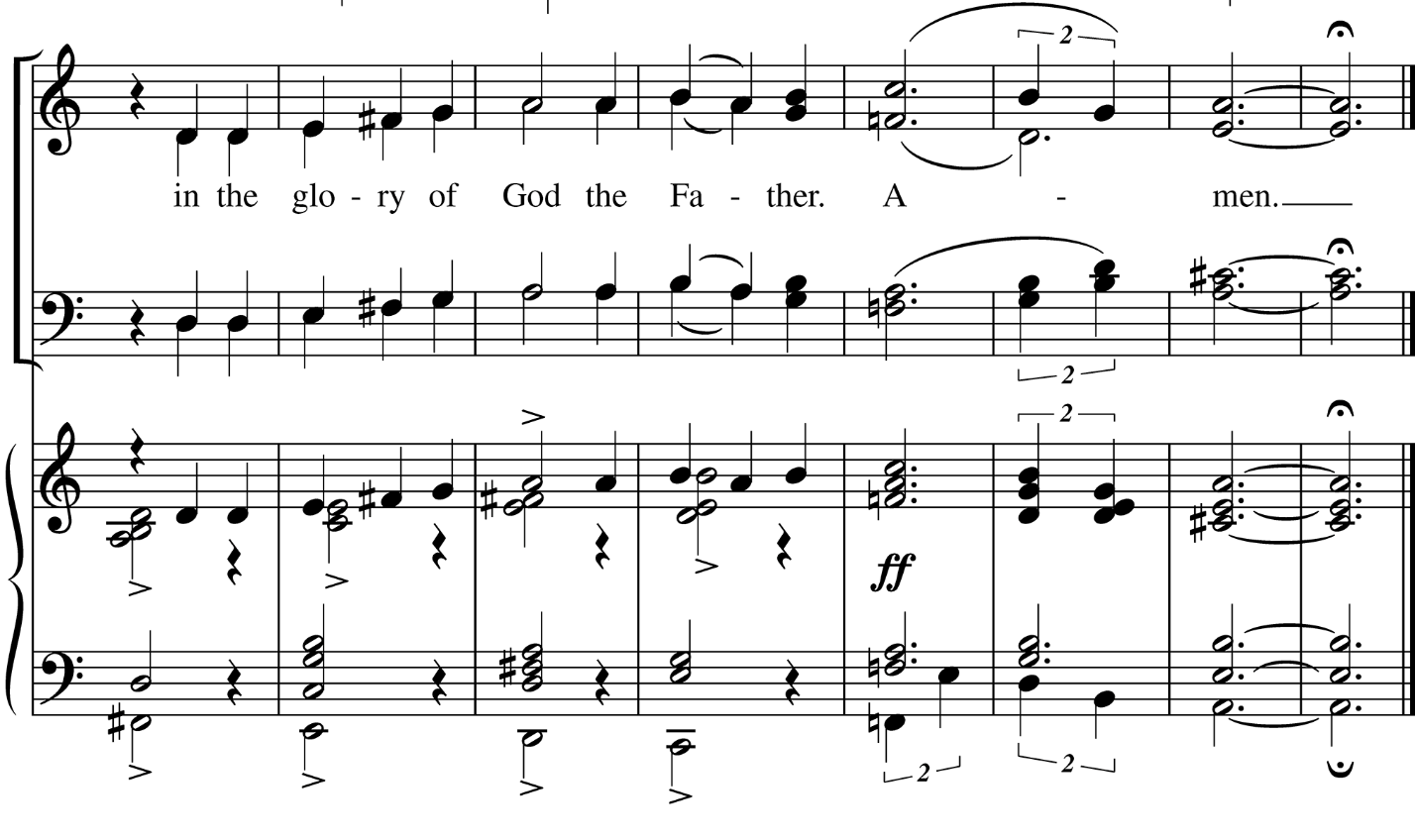 The Collect of the Day (BCP p. 357) Almighty God, whose Son our Savior Jesus Christ is the light of the world: Grant that your people, illumined by your Word and Sacraments, may shine with the radiance of Christ's glory, that he may be known, worshipped, and obeyed to the ends of the earth; through Jesus Christ our Lord, who with you and the Holy Spirit lives and reigns, one God, now and for ever. Amen.The LessonsFirst Reading: 1 Samuel 3:1-10 [11-20]The people sit.A Reading from the First book of Samuel.1Now the boy Samuel was ministering to the Lord under Eli. The word of the Lord was rare in those days; visions were not widespread.
  2At that time Eli, whose eyesight had begun to grow dim so that he could not see, was lying down in his room; 3the lamp of God had not yet gone out, and Samuel was lying down in the temple of the Lord, where the ark of God was. 4Then the Lord called, “Samuel! Samuel!” and he said, “Here I am!” 5and ran to Eli, and said, “Here I am, for you called me.” But he said, “I did not call; lie down again.” So he went and lay down. 6The Lord called again, “Samuel!” Samuel got up and went to Eli, and said, “Here I am, for you called me.” But he said, “I did not call, my son; lie down again.” 7Now Samuel did not yet know the Lord, and the word of the Lord had not yet been revealed to him. 8The Lord called Samuel again, a third time. And he got up and went to Eli, and said, “Here I am, for you called me.” Then Eli perceived that the Lord was calling the boy. 9Therefore Eli said to Samuel, “Go, lie down; and if he calls you, you shall say, ‘Speak, Lord, for your servant is listening.’ ” So Samuel went and lay down in his place.
  10Now the Lord came and stood there, calling as before, “Samuel! Samuel!” And Samuel said, “Speak, for your servant is listening.” [11Then the Lord said to Samuel, “See, I am about to do something in Israel that will make both ears of anyone who hears of it tingle. 12On that day I will fulfill against Eli all that I have spoken concerning his house, from beginning to end. 13For I have told him that I am about to punish his house forever, for the iniquity that he knew, because his sons were blaspheming God, and he did not restrain them. 14Therefore I swear to the house of Eli that the iniquity of Eli’s house shall not be expiated by sacrifice or offering forever.”
  15Samuel lay there until morning; then he opened the doors of the house of the Lord. Samuel was afraid to tell the vision to Eli. 16But Eli called Samuel and said, “Samuel, my son.” He said, “Here I am.” 17Eli said, “What was it that he told you? Do not hide it from me. May God do so to you and more also, if you hide anything from me of all that he told you.” 18So Samuel told him everything and hid nothing from him. Then he said, “It is the Lord; let him do what seems good to him.”
  19As Samuel grew up, the Lord was with him and let none of his words fall to the ground. 20And all Israel from Dan to Beer-sheba knew that Samuel was a trustworthy prophet of the Lord.] Silence may follow.Psalm: Psalm 139:1-5, 12-17Remain seated. 1Lord, you have searched me out and known me; *
  you know my sitting down and my rising up;
  you discern my thoughts from afar.
 2You trace my journeys and my resting-places *
  and are acquainted with all my ways.
 3Indeed, there is not a word on my lips, *
  but you, O Lord, know it altogether.
 4You press upon me behind and before *
  and lay your hand upon me.
 5Such knowledge is too wonderful for me; *
  it is so high that I cannot attain to it.
 12For you yourself created my inmost parts; *
  you knit me together in my mother’s womb.
 13I will thank you because I am marvelously made; *
  your works are wonderful, and I know it well.
 14My body was not hidden from you, *
  while I was being made in secret
  and woven in the depths of the earth.
 15Your eyes beheld my limbs, yet unfinished in the womb;
 all of them were written in your book; *
  they were fashioned day by day,
  when as yet there was none of them.
 16How deep I find your thoughts, O God! *
  how great is the sum of them!
 17If I were to count them, they would be more in number than the sand; *
  to count them all, my life span would need to be like yours.Second Reading: 1 Corinthians 6:12-20The people sit.A Reading from Paul's First letter to the Church in Corinth.12“All things are lawful for me,” but not all things are beneficial. “All things are lawful for me,” but I will not be dominated by anything. 13“Food is meant for the stomach and the stomach for food,” and God will destroy both one and the other. The body is meant not for fornication but for the Lord, and the Lord for the body. 14And God raised the Lord and will also raise us by his power. 15Do you not know that your bodies are members of Christ? Should I therefore take the members of Christ and make them members of a prostitute? Never! 16Do you not know that whoever is united to a prostitute becomes one body with her? For it is said, “The two shall be one flesh.” 17But anyone united to the Lord becomes one spirit with him. 18Shun fornication! Every sin that a person commits is outside the body; but the fornicator sins against the body itself. 19Or do you not know that your body is a temple of the Holy Spirit within you, which you have from God, and that you are not your own? 20For you were bought with a price; therefore glorify God in your body.Silence may follow.Sequence Hymn Will you come and follow me (Mary Alexandra) (WLP 757)All stand.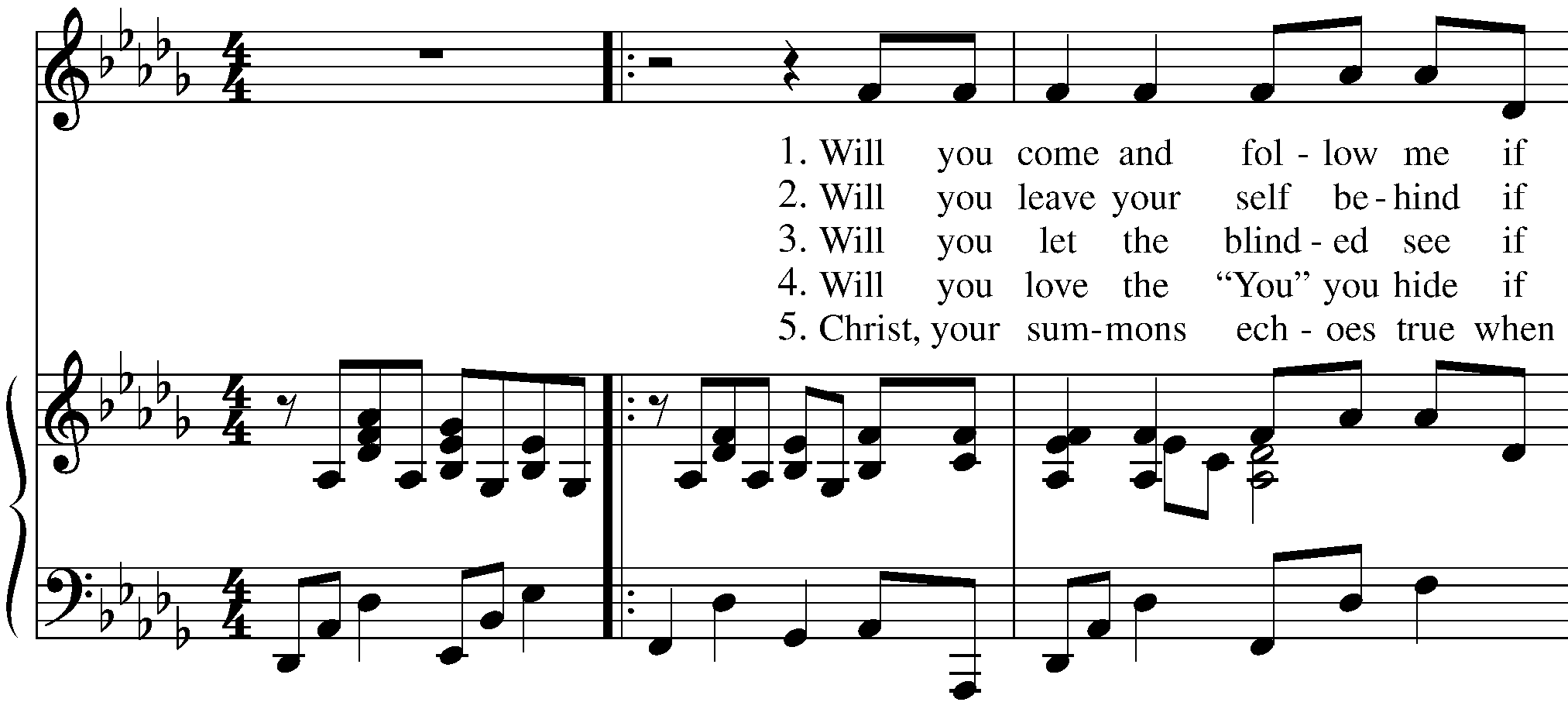 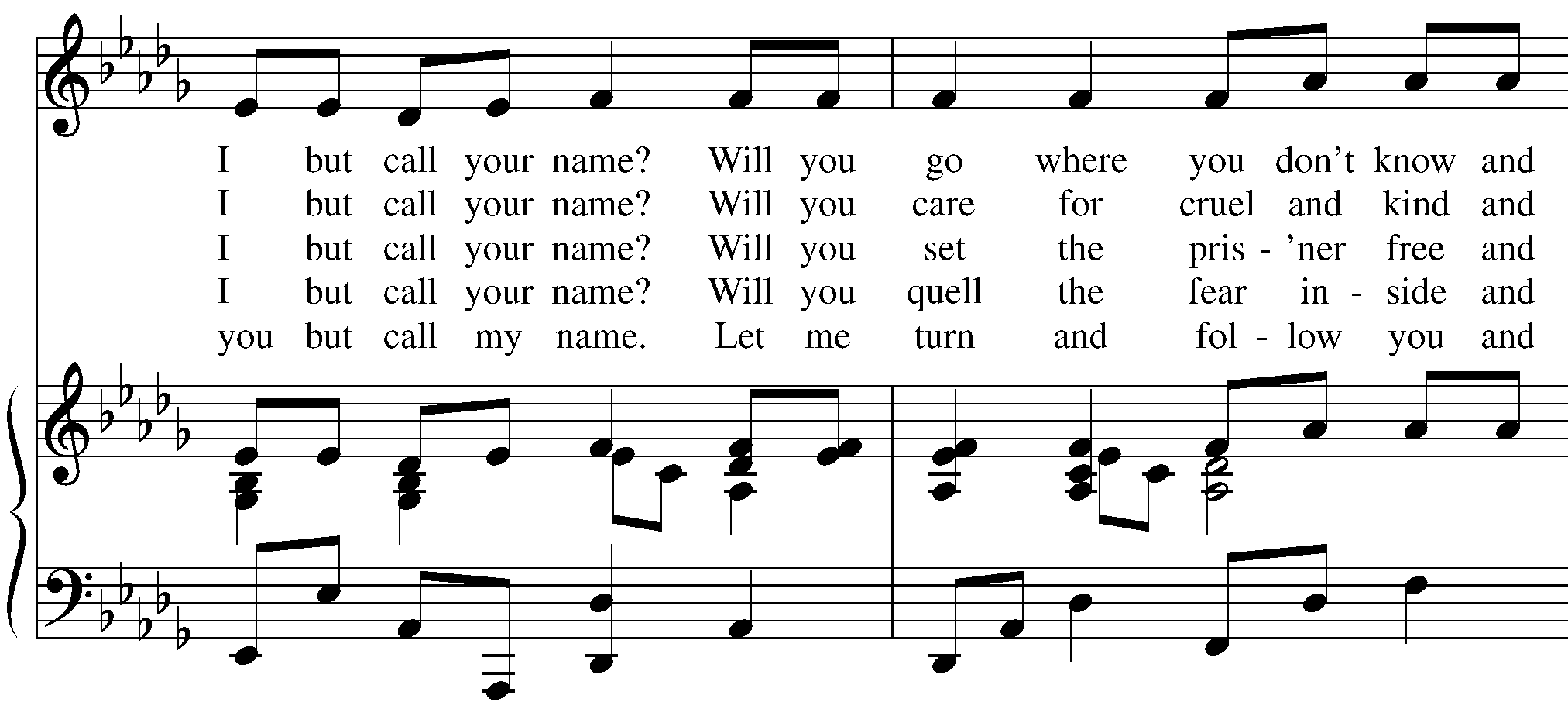 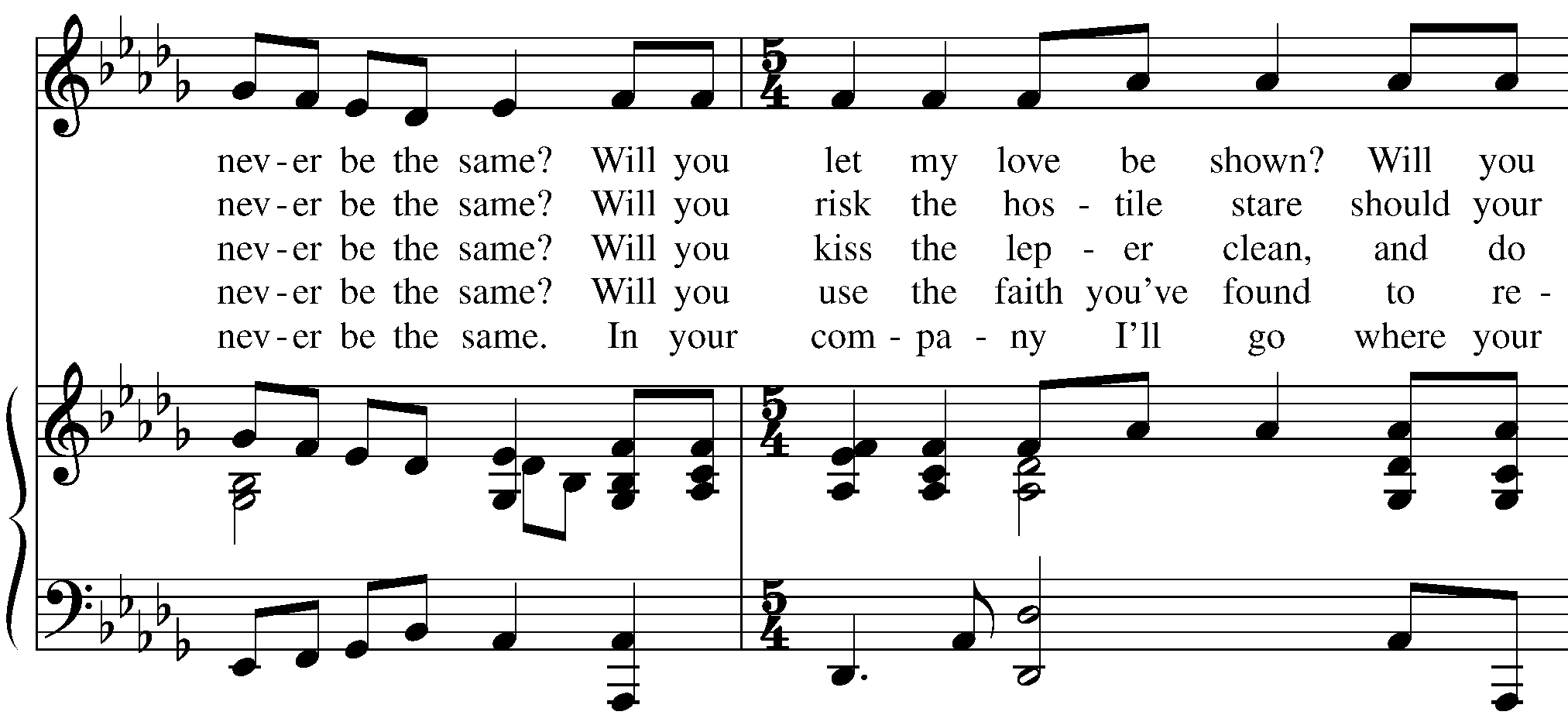 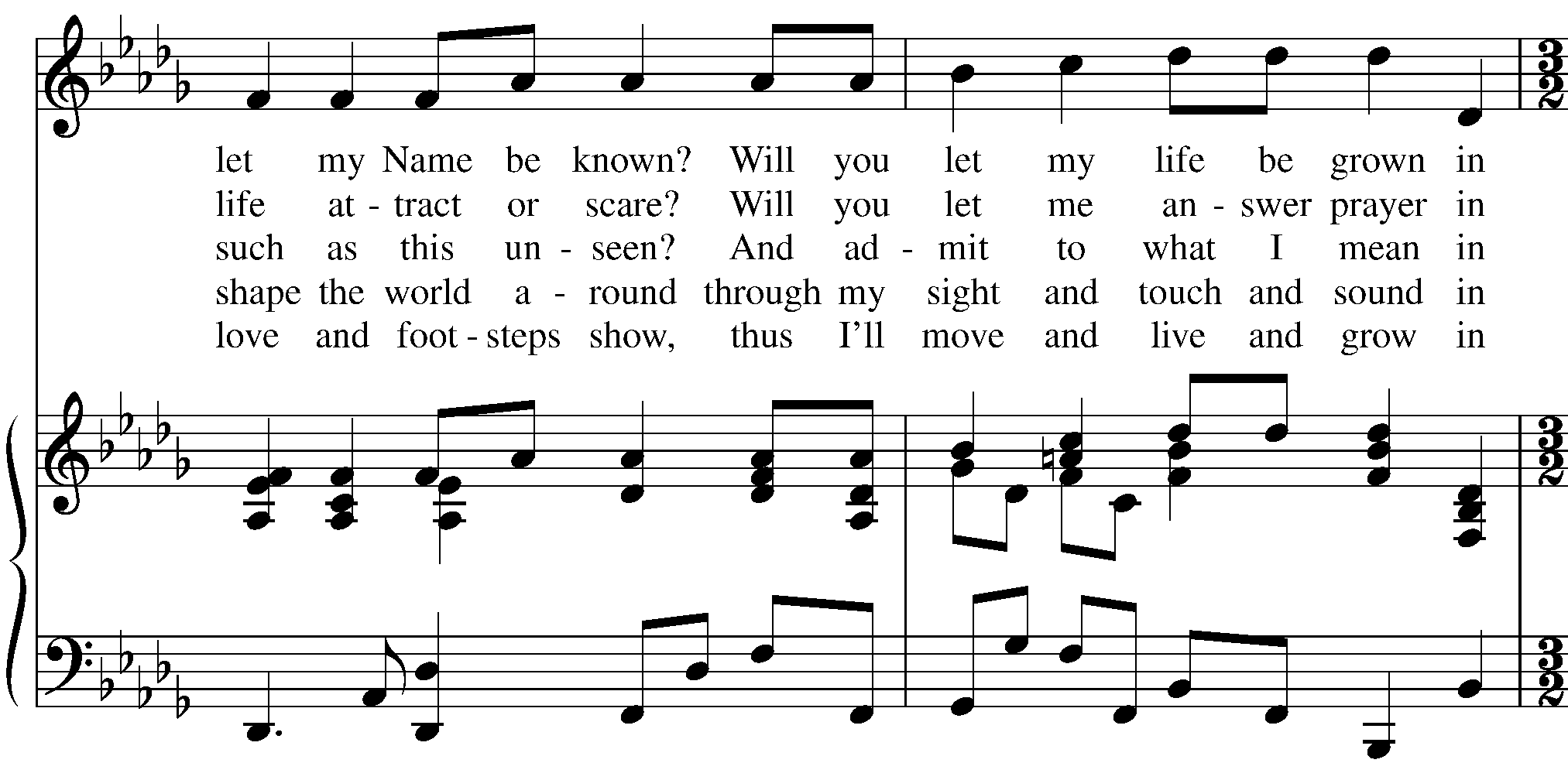 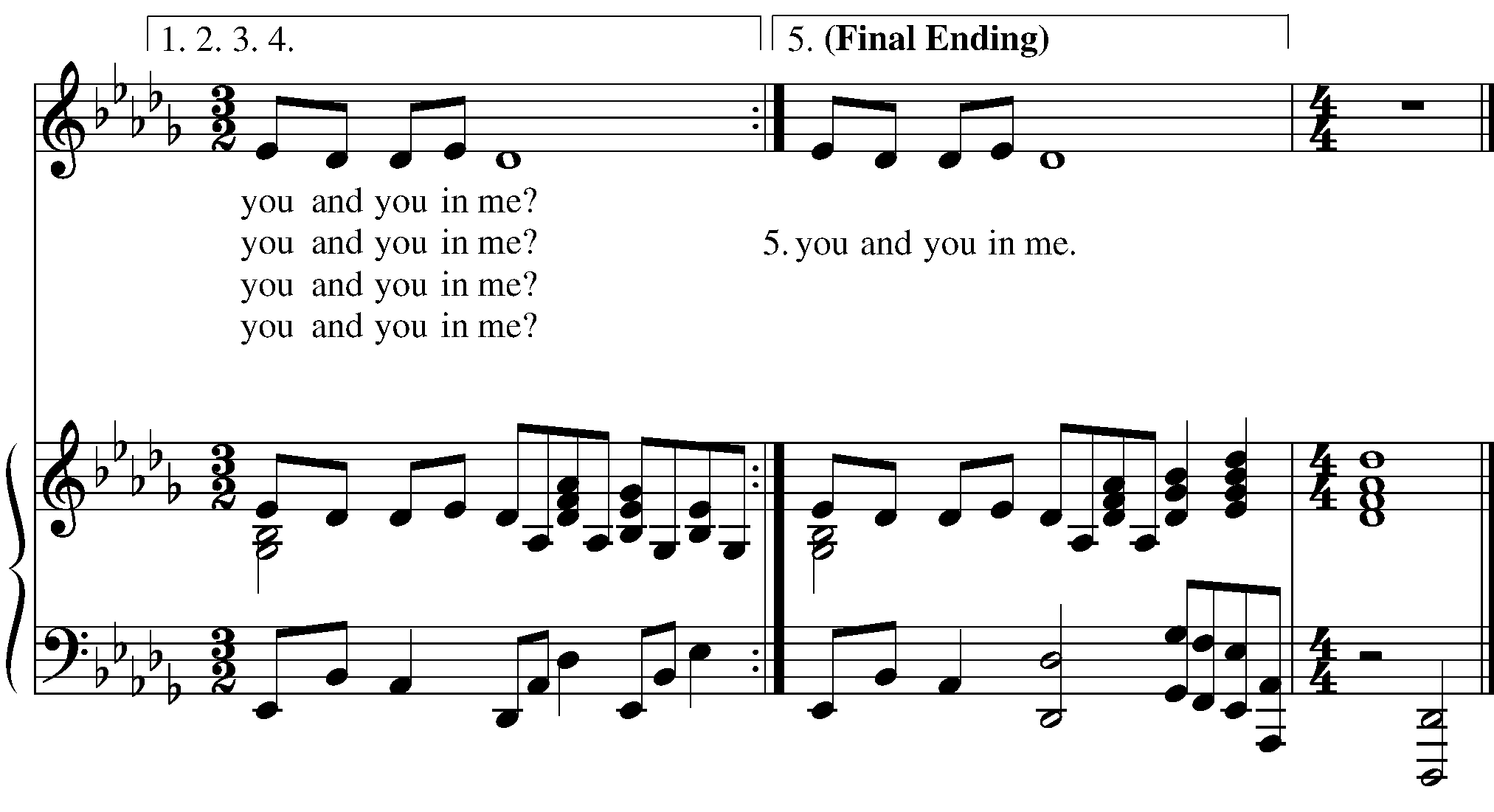 Gospel: John 1:43-51All stand.43Jesus decided to go to Galilee. He found Philip and said to him, “Follow me.” 44Now Philip was from Bethsaida, the city of Andrew and Peter. 45Philip found Nathanael and said to him, “We have found him about whom Moses in the law and also the prophets wrote, Jesus son of Joseph from Nazareth.” 46Nathanael said to him, “Can anything good come out of Nazareth?” Philip said to him, “Come and see.” 47When Jesus saw Nathanael coming toward him, he said of him, “Here is truly an Israelite in whom there is no deceit!” 48Nathanael asked him, “Where did you get to know me?” Jesus answered, “I saw you under the fig tree before Philip called you.” 49Nathanael replied, “Rabbi, you are the Son of God! You are the King of Israel!” 50Jesus answered, “Do you believe because I told you that I saw you under the fig tree? You will see greater things than these.” 51And he said to him, “Very truly, I tell you, you will see heaven opened and the angels of God ascending and descending upon the Son of Man.”The Sermon (BCP p. 358)				The Rev. Kirsten Snow SpaldingThe Creed (BCP p. 358)All stand.We believe in one God,the Father, the Almighty,maker of heaven and earth,of all that is, seen and unseen.We believe in one Lord, Jesus Christ,the only Son of God,eternally begotten of the Father,God from God, Light from Light,true God from true God,begotten, not made,of one Being with the Father.Through him all things were made.For us and for our salvationhe came down from heaven:by the power of the Holy Spirithe became incarnate from the Virgin Mary,and was made man.For our sake he was crucified under Pontius Pilate;he suffered death and was buried.On the third day he rose againin accordance with the Scriptures;he ascended into heavenand is seated at the right hand of the Father.He will come again in glory to judge the living and the dead,and his kingdom will have no end.We believe in the Holy Spirit, the Lord, the giver of life,who proceeds from the Father and the Son.With the Father and the Son he is worshiped and glorified.He has spoken through the Prophets.We believe in one holy catholic and apostolic Church.We acknowledge one baptism for the forgiveness of sins.We look for the resurrection of the dead,and the life of the world to come. Amen.The Prayers of the People (BCP p. 359)All remain standing.Let us pray for the Church and for the world.Grant, Almighty God, that all who confess your Name may be united in your truth, live together in your love, and reveal your glory in the world.SilenceLord, in your mercyHear our prayer.Guide the people of this land, and of all the nations, in the ways of justice and peace; that we may honor one another and serve the common good.SilenceLord, in your mercyHear our prayer.Give us all a reverence for the earth as your own creation, that we may use its resources rightly in the service of others and to your honor and glory.SilenceLord, in your mercyHear our prayer.Bless all whose lives are closely linked with ours, and grant that we may serve Christ in them, and love one another as he loves us. We pray for healing for our parish members, Carissa, Marge, Juliette, Mary, Dan, Donna, Jim, Leslie, and Duane.  And for our families, friends and neighbors remembering especially Colton, Ellen, Katherine, Ed, Daniel, Marco, John, Thomas, Marg, Mary O, Mary P, Jill, Doug, Barbara, Nathaniel, Les, Polly, Linda, Sara, Kelly and Dennis, Bob C, Jason, Max Raul, and Kathy P.SilenceLord, in your mercyHear our prayer.Comfort and heal all those who suffer in body, mind, or spirit. We remember especially those suffering COVID 19 and all who are caring for them, those whose relationships are broken, those who live in fear and despair.; give them courage and hope in their troubles, and bring them the joy of your salvation.SilenceLord, in your mercyHear our prayer.We commend to your mercy all who have died, remembering especially John Bischoff and Nick Pappas that your will for them may be fulfilled; and we pray that we may share with all your saints in your eternal kingdom.SilenceLord, in your mercyHear our prayer.The Celebrant adds a concluding Collect.    Hasten, O God, the coming of your kingdom; and grant that we your servants, who now live by faith, may with joy behold Jesus Christ, our only Mediator and Advocate at his coming in glorious majesty. Amen.Confession of Sin (BCP p. 359)The Deacon or Celebrant saysLet us confess our sins to God.Silence may be kept.Minister and PeopleMost merciful God,we confess that we have sinned against youin thought, word, and deed,by what we have done,and by what we have left undone.We have not loved you with our whole heart;we have not loved our neighbors as ourselves.We are truly sorry and we humbly repent.For the sake of your Son Jesus Christ,have mercy on us and forgive us;that we may delight in your will,and walk in your ways,to the glory of your Name. Amen.The Priest stands and saysAlmighty God have mercy on you, forgive you all your sins through our Lord Jesus Christ, strengthen you in all goodness, and by the power of the Holy Spirit keep you in eternal life. Amen.The Peace (BCP p. 360)All stand.Then the Ministers and the People may greet one another in the name of the Lord.ANNOUNCEMENTSBible Study Group is now reading:  The Universal Christ: How a Forgotten Reality Can Change Everything We See, Hope For and Believe, by Richard Rohr. The group meets on Thursdays at 10:30 a.m., via Zoom."Sacred Ground" Series on Race and Racism:  1st and 3rd Thursdays 7-8:30 p.m. Starting January 21st.    Sacred Ground is the Episcopal Church’s film-based dialogue series on race and faith. Over ten sessions, our intergenerational discussion circle will be a sacred space for difficult but respectful and transformative dialogue on race and racism. We will engage with the films, videos, written materials, and each other to look at our collective and personal histories.  Register for the series  here.Join a Christian Small Group for Lent (and maybe beyond!)   See the details in Nativity Notes Online.  Or, just go to this link, to fill out a very brief survey.  We will do our best to find you a group that meets your growing spiritual needs and hopes.Zoom Coffee Hour following our service this morning.  The link is on our website homepage or here.Offering  We will with thanksgiving receive offerings of Nativity pledges and plate today.  You can contribute by sending a check to the church or by using the “Give” button on our website, www.nativityonthehill.org.Communion All who participate in this Holy Eucharist virtually receive the full benefits of the sacrament by coming with the intention of being united with Christ and one another. (BCP 457)The Holy CommunionOffertory Sentence (BCP p. 376)The Celebrant saysThrough Christ let us continually offer to God the sacrifice of praise, that is, the fruit of lips that acknowledge his Name. But do not neglect to do good and to share what you have, for such sacrifices are pleasing to God. Hebrews 13:15, 16Offertory Hymn Let all mortal flesh keep silence (Picardy) (H 324)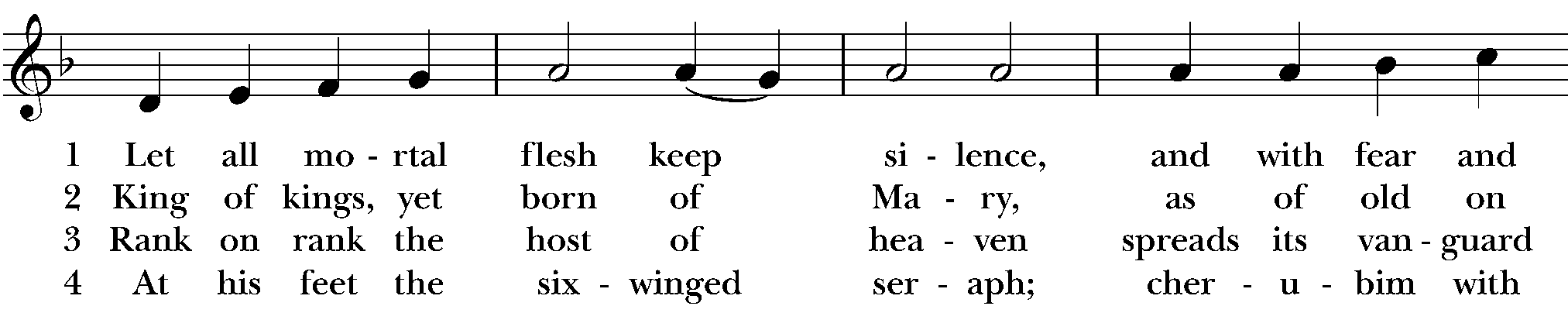 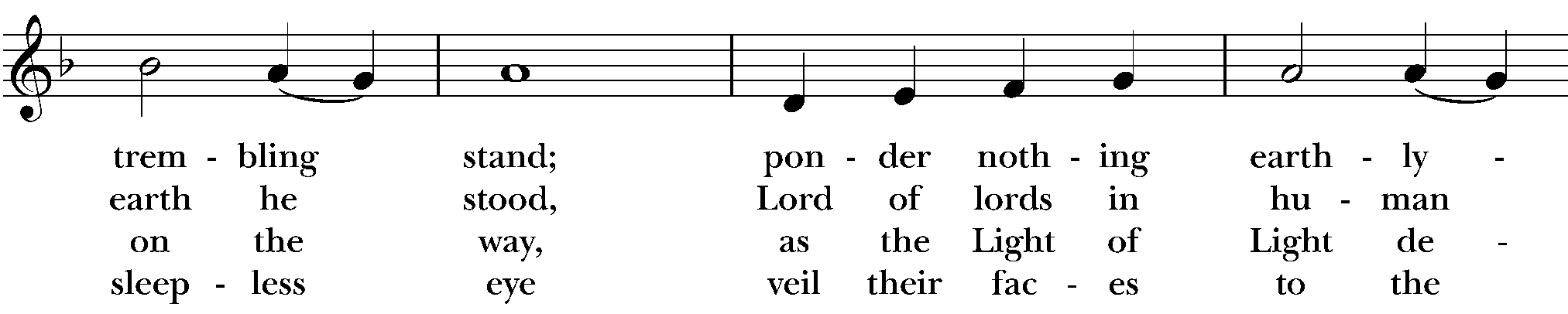 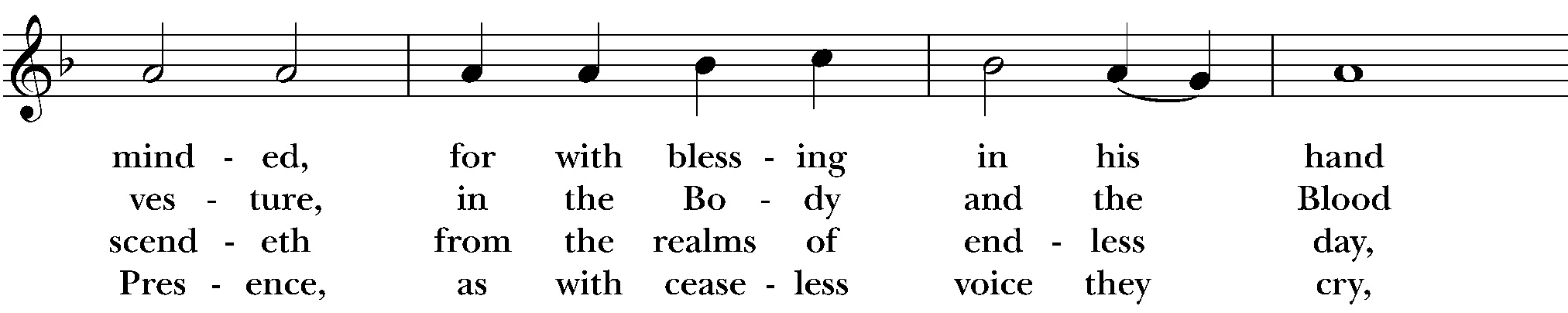 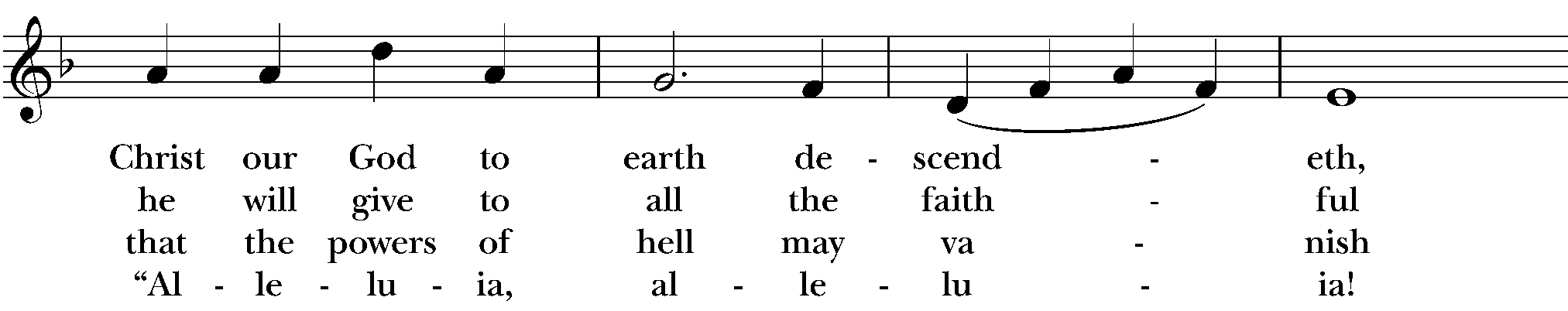 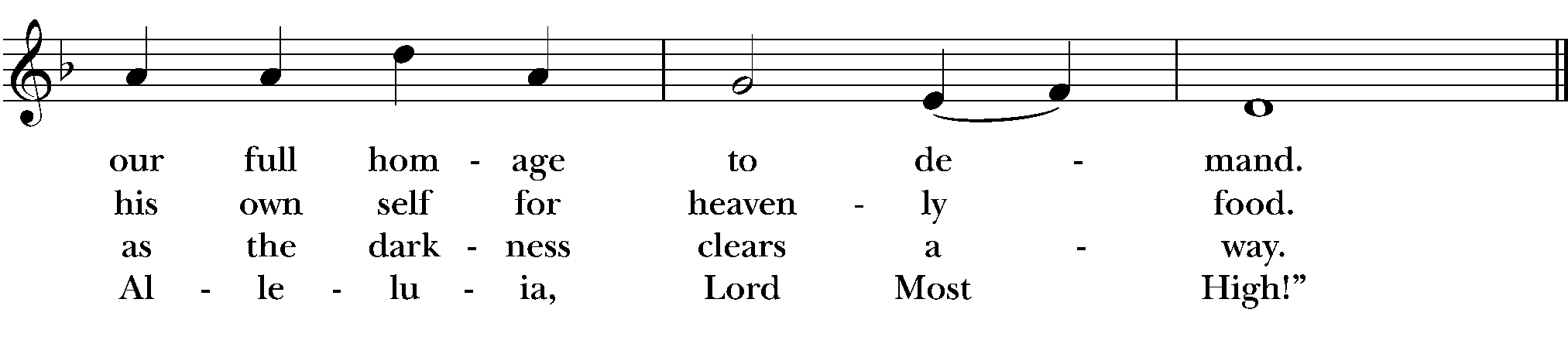 The Great ThanksgivingSursum CordaThe People remain standing.Proper PrefaceCelebrantWe praise you and we bless you, holy and gracious God,source of life abundant.From before time you made ready the creation.Your Spirit moved over the deepand brought all things into being:sun, moon, and stars;earth, winds, and waters;and every living thing.You made us in your image,and taught us to walk in your ways.But we rebelled against you, and wandered far away;and yet, as a mother cares for her children,you would not forget us.Time and again you called usto live in the fullness of your love.And so this day we join with Saints and Angelsin the chorus of praise that rings through eternity,lifting our voices to magnify you as we sing (say):SanctusCelebrant and PeopleHoly, holy, holy Lord, God of power and might,heaven and earth are full of your glory.Hosanna in the highest.Blessed is the one who comes in the name of the Lord.Hosanna in the highest.Words of InstitutionThe Celebrant continuesGlory and honor and praise to you, holy and living God.To deliver us from the power of sin and deathand to reveal the riches of your grace,you looked with favor upon Mary, your willing servant,that she might conceive and bear a son,Jesus the holy child of God.Living among us, Jesus loved us.He broke bread with outcasts and sinners,healed the sick, and proclaimed good news to the poor.He yearned to draw all the world to himselfyet we were heedless of his call to walk in love.Then, the time came for him to complete upon the crossthe sacrifice of his life,and to be glorified by you.On the night before he died for us,Jesus was at table with his friends.He took bread, gave thanks to you,broke it, and gave it to them, and said:“Take, eat:This is my Body, which is given for you.Do this for the remembrance of me.”As supper was ending, Jesus took the cup of wine.Again, he gave thanks to you,gave it to them, and said:“Drink this, all of you:This is my Blood of the new Covenant,which is poured out for you and for allfor the forgiveness of sins.Whenever you drink it,do this for the remembrance of me.”EpiclesisNow gathered at your table, O God of all creation,and remembering Christ, crucified and risen,who was and is and is to come,we offer to you our gifts of bread and wine,and ourselves, a living sacrifice.Pour out your Spirit upon these giftsthat they may be the Body and Blood of Christ.Breathe your Spirit over the whole earthand make us your new creation,the Body of Christ given for the world you have made.In the fullness of time bring us,with [__________ and] all your saints,from every tribe and language and people and nation,to feast at the banquet preparedfrom the foundation of the world.Through Christ and with Christ and in Christ,in the unity of the Holy Spirit,to you be honor, glory, and praise,for ever and ever. AMENThe Lord’s Prayer (BCP p. 363)As our Savior Christ has taught us, we now pray,People and CelebrantOur Father in heaven,hallowed be your Name,your kingdom come,your will be done, on earth as in heaven.Give us today our daily bread.Forgive us our sinsas we forgive those who sin against us.Save us from the time of trialand deliver us from evil.For the kingdom, the power,and the glory are yours,now and forever. Amen.The Breaking of the BreadFraction Anthem (BCP p. 364)Alleluia. Christ our Passover is sacrificed for us;Therefore let us keep the feast. Alleluia.Invitation (BCP p. 364)The Celebrant saysThe Gifts of God for the People of God.Distribution (BCP p. 365)The ministers receive the Sacrament in both kinds, and then immediately deliver it to the people.The Bread and the Cup are given to the communicants with these wordsThe Body of Christ, the bread of heaven. [Amen.]The Blood of Christ, the cup of salvation. [Amen.]Post-Communion Prayer (BCP p. 365)After Communion, the Celebrant saysLet us pray.Celebrant and PeopleEternal God, heavenly Father,you have graciously accepted us as living membersof your Son our Savior Jesus Christ,and you have fed us with spiritual foodin the Sacrament of his Body and Blood.Send us now into the world in peace,and grant us strength and courageto love and serve youwith gladness and singleness of heart;through Christ our Lord. Amen.Blessing (BCP p. 366)The Priest blesses the people, sayingMay the blessing of the God of Abraham and Sarah, and of Jesus Christ born of our sister Mary, and of the Holy Spirit, who broods over the world as a mother over her children, be upon you and remain with you always. Amen.Post-Communion Hymn How wondrous and great thy works, God of praise (Lyons) (H 533)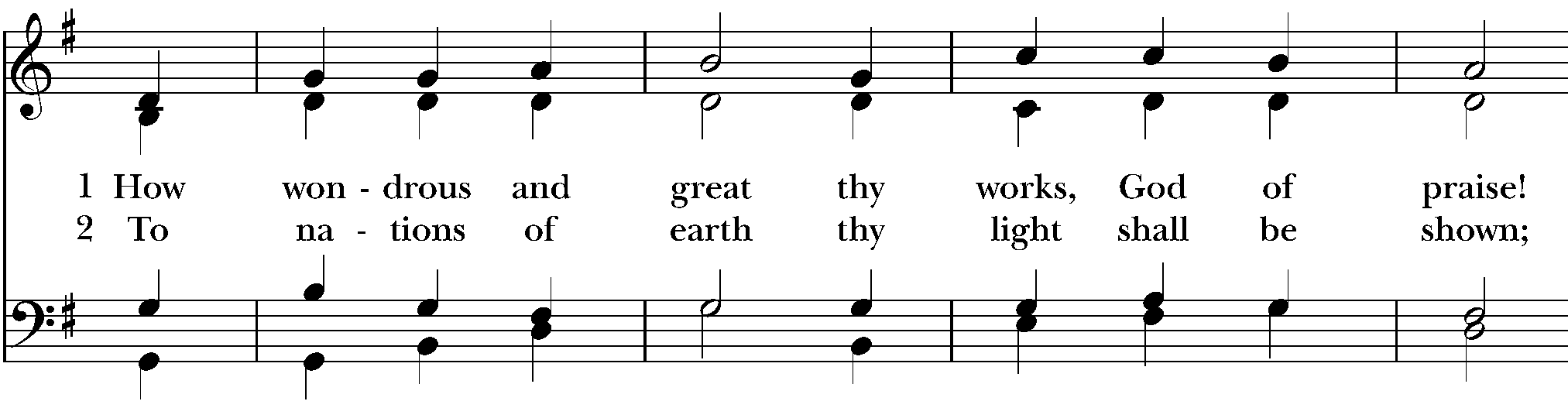 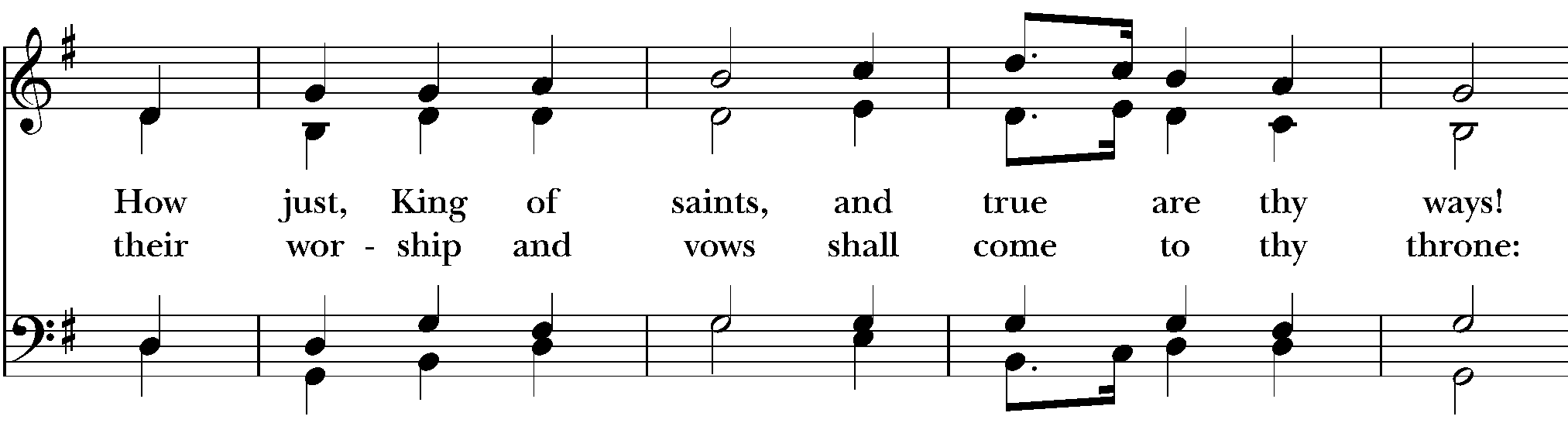 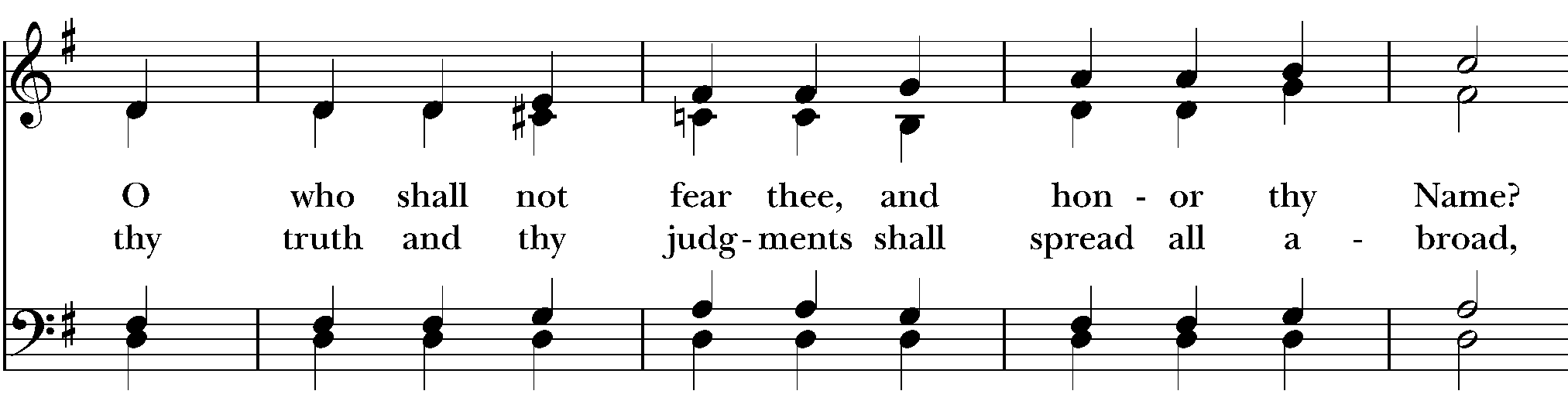 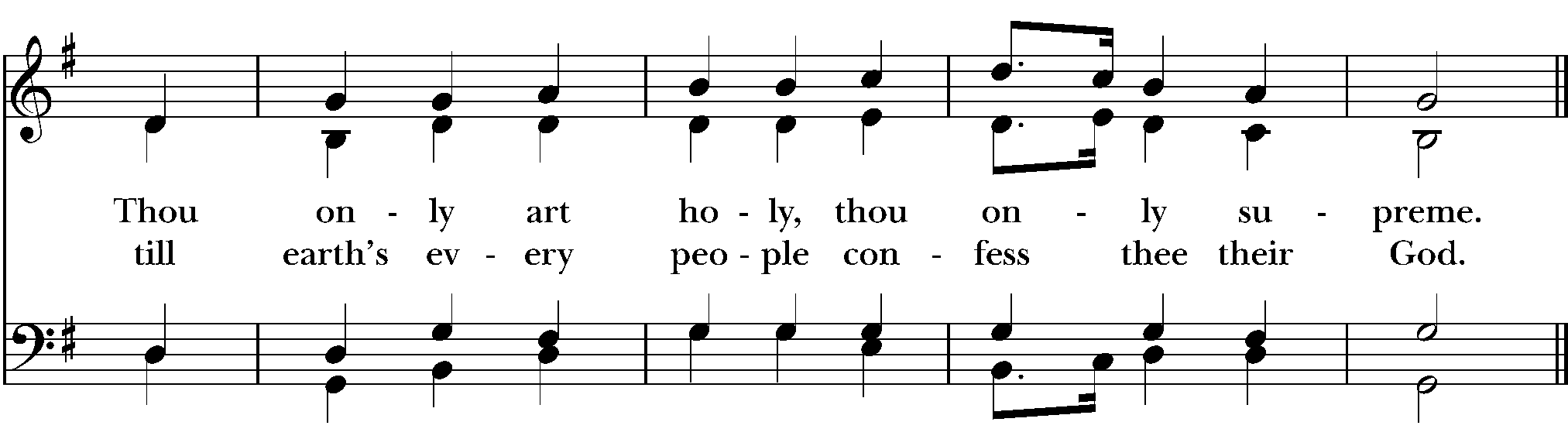 Dismissal (BCP p. 366)From riteplanning.com.Copyright © 2021 Church Publishing Inc. All rights reserved.Blessed be God: Father, Son, and Holy Spirit.PeopleAnd blessed be his kingdom, now and for ever. Amen.CelebrantGod be with you.PeopleAnd also with you.CelebrantLet us pray.ReaderHear what the Spirit is saying to God’s people.PeopleThanks be to God.ReaderHear what the Spirit is saying to God’s people.PeopleThanks be to God.DeaconThe Holy Gospel of our Lord Jesus Christ according to John.PeopleGlory to you, Lord Christ.DeaconThe Gospel of our Savior.PeoplePraise to you, Lord Christ.CelebrantThe peace of the Lord be always with you.PeopleAnd also with you.CelebrantThe Lord be with you.PeopleAnd also with you.CelebrantLift up your hearts.PeopleWe lift them to the Lord.CelebrantLet us give thanks to the Lord our God.PeopleIt is right to give our thanks and praise.Let us bless the Lord.PeopleThanks be to God.